横向项目合同登记及免税办理流程    在横向项目合同登记时，请准备好PDF格式合同扫描件以及合同发票（JPG格式）。具体操作流程如下图所示：需要办理免税的合同可暂时不上传“合同发票”（待免税流程办理好开具发票后再上传合同发票），以上第四步完成并审核登记后继续以下操作：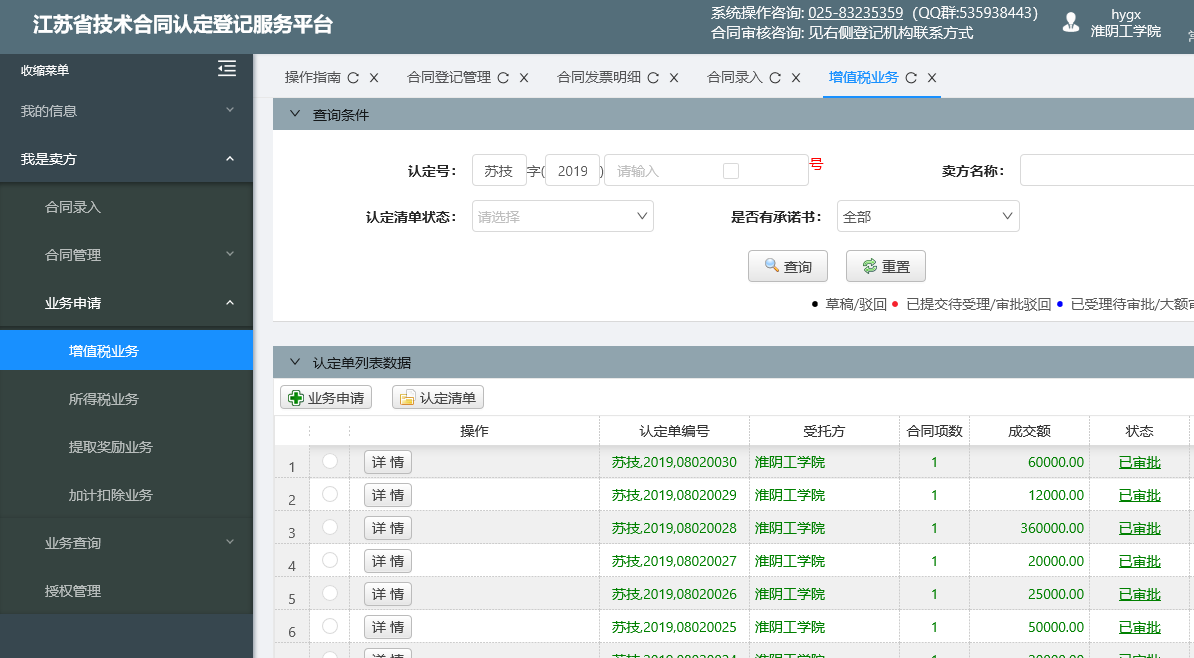 